CLASS  ATTENDANCE  RECORD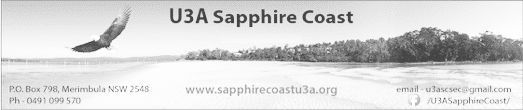 	Course …....…... .........................................	Leader/s …  …................................................	Program Team Contact  ..............…............................................	Venue ….............................................         Year …............  Term ..…...…   Note to course leaders :For insurance purposes it is important that you fill in the names of all members enrolled in your class at the beginning of the term, and that you make sure all the participants present sign the form each weekAt the end of each term please send the form to your program team contact, or drop them in the U3ASC Tura Centre.If you have more than 12 persons in your class, please use page 2 of the attendance sheetU3A Sapphire Coast attendance sheet p.2	Course ….....................................................................	  Leader/s …...........................................    .Year ….......  Term …......NamesNamesMember No.Please initial the correct date box to confirm your attendance and payment at that session Please initial the correct date box to confirm your attendance and payment at that session Please initial the correct date box to confirm your attendance and payment at that session Please initial the correct date box to confirm your attendance and payment at that session Please initial the correct date box to confirm your attendance and payment at that session Please initial the correct date box to confirm your attendance and payment at that session Please initial the correct date box to confirm your attendance and payment at that session Please initial the correct date box to confirm your attendance and payment at that session Please initial the correct date box to confirm your attendance and payment at that session Please initial the correct date box to confirm your attendance and payment at that session Week no.12345678910Session dates123456789101112NamesNamesMember No.Please initial the correct date box to confirm your attendance and payment at that session Please initial the correct date box to confirm your attendance and payment at that session Please initial the correct date box to confirm your attendance and payment at that session Please initial the correct date box to confirm your attendance and payment at that session Please initial the correct date box to confirm your attendance and payment at that session Please initial the correct date box to confirm your attendance and payment at that session Please initial the correct date box to confirm your attendance and payment at that session Please initial the correct date box to confirm your attendance and payment at that session Please initial the correct date box to confirm your attendance and payment at that session Please initial the correct date box to confirm your attendance and payment at that session Week no.12345678910Session dates13141516171819202122232325